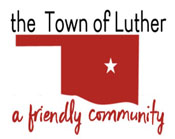 BOARD OF TRUSTEES FOR THE TOWN OF LUTHERSPECIAL L.P.W.A. MEETING AGENDAMINUTESIn accordance with the Open Meeting Act, Title 25, Section 311 of the Oklahoma Statutes, the Town of Luther, County of Oklahoma, 108 S. Main Street, hereby calls a Special L.P.W.A. Meeting of the Luther Board of Trustees, Thursday, July 23rd, 2020 at 6:30 p.m. at Town Hall, 108 S. Main St., Luther, OK 73054.Call to order.Roll Call… T. Langston absent.Determination of a quorum… Yes.Trustee Comments.No Action.Trustee Two (Brian Hall)Consideration, discussion, and possible action to open a new bank account for utility deposits on hand in the amount of $31,000. Motion to approve creating a new checking account titled LPWA Utility Deposits and transferring $31,000.00 into it: B. Hall… 2nd: J. Schwarzmeier… 4 Yes votes.Consideration, discussion, and possible action to determine which accounts to transfer funds from for the new bank account for utility deposits.No Action.Consideration, discussion, and possible action to accept transfer of funds from the town account or accounts to LPWA for the utility account being opened. Motion to accept a $11,000.00 from the Town to go into the new checking account LPWA Utility Deposits: B. Hall… 2nd: J. Schwarzmeier… 4 Yes votes.Trustee Five (Jenni White)Consideration, discussion and possible action to accept a grant from the Department of Environmental Quality to sponsor a hazardous waste disposal event.Consideration, discussion and possible action to schedule a hazardous waste disposal event for use by Luther citizens.No Action.Citizen participation:  Citizens may address the Board during open meetings on any matter on the agenda prior to the Board taking action on the matter. On any item not on the current agenda, citizens may address the Board under the agenda item Citizen Participation. Citizens should fill out a Citizen’s Participation Request form and give it to the Mayor. Citizen Participation is for information purposes only, and the Board cannot discuss, act or make any decisions on matters presented under Citizens Participation. Citizens are requested to limit their comments to two minutes.No Action.Adjourn.Motion to adjourn: J. White… 2nd: T. Arps… 4 Yes votes.___transcribed 07/26/2020 by___Kim Bourns, Town Clerk/Treasurer*Agenda Posted Tuesday July 21st, 2020 at Luther Town Hall, on the website at www.townoflutherok.com and on Facebook at The Town of Luther, prior to 6:30 pm.